2020年华东师范大学软件工程学院电子信息（软件工程）专业硕士（非全日制）调剂方案根据2020年华东师范大学软件工程学院硕士研究生入学考试成绩，结合我院实际招生计划。现将我院2020年调剂方案公布如下： 调剂原则 我院接受调剂专业：专业学位（085400）电子信息；研究领域：08（非全日制）软件工程，调剂指标约为168名； 调剂考生的初试单科及总分符合国家线A类考生成绩基本要求，总分不低于265分；申请调入专业与第一志愿报考专业相同或相近，初试科目与调入专业初试科目相同或相近，且达到我院软件工程专业复试分数线；调剂考生初试科目二应为英语一/英语二；业务课一应为数学一/数学二；业务课二应为计算机学科专业基础综合相关考试科目，以考生初试成绩高低排序。调剂考生（既包括接收校外的调剂考生，也包括接收校内的调剂考生）调剂复试工作必须通过教育部指定的“全国硕士生招生调剂服务系统”进行（https://yz.chsi.com.cn/yztj/ ）。未通过该调剂系统调剂录取的考生一律无效。调剂程序 调剂考生请仔细查看有关调剂要求及操作流程，查询余额信息、调剂录取规则，并填报调剂志愿。我院将根据公布的调剂规则择优确定调剂复试名单，并在系统中发放复试通知。收到调剂复试通知的考生，请登陆“全国硕士生招生调剂服务系统”回复是否同意参加复试，按复试的通知要求参加复试并完成资格审查工作。调剂考生信息经我院招生工作小组审核同意后，通知考生参加复试。申请调剂的考生需要填写《华东师范大学2020年非全日制硕士研究生知情书和调剂复试申请表》 （见附件），于院系调剂复试前邮件递交知情书和个人申请，邮箱：jiaowang@sei.ecnu.edu.cn，命名方式：姓名-考生编号-知情书，姓名-考生编号-个人申请。调剂考生报到、复试的具体内容参见华东师范大学研究生招生信息网后续通知。2020年我院非全日制硕士研究生只招收定向考生，非全日制的考生在拟录取时必需向招生单位提供定向单位信息（如定向工作单位所在地、单位名称等），并签订《华东师范大学非全日制硕士研究生定向培养协议书》我院2020年硕士研究生复试全部采用线上（远程网络视频）ZOOM平台复试（备用平台为腾讯会议），请有意向申请调剂我校的考生提前熟悉操作使用流程。调剂复试考生来自不同的地区和学校，初试科目也不完全一致，初试成绩可比性差，调剂考生以复试成绩排序确定录取名单。拟录取名单经研究生招生办公室审核通过后在网上公布，进入拟录取名单的考生自行登录我校研究生招生信息网下载调档函和政审表。最终调剂信息和操作、录取均以中国研招网调剂系统为准。招生调剂复试考生须知：https://yjszs.ecnu.edu.cn/system/yjszsxx_detail.asp?id=202005012015007516391210815复试平台安装及操作手册：https://yjszs.ecnu.edu.cn/download/2020ss/zoom_student_manual.pdf注意事项 调剂考生应密切关注教育部指定的“全国硕士生招生调剂服务系统”（http://yz.chsi.com.cn或http://yz.chsi.cn ）信息发布情况，随时了解调剂信息的变更。2020年非全日制软件工程硕士收费标准可参考：华东师范大学2020年招收研究生学费收费标准https://yjszs.ecnu.edu.cn/system/ecnuyjsxf.asp。联系方式： 华东师范大学（中山北路校区）理科楼B214联系人：沈老师、王老师联系电话：021-62233261、62237972邮箱： yshen@sei.ecnu.edu.cn ；jiaowang@sei.ecnu.edu.cn华东师范大学软件工程学院 2020年5月19日华东师范大学非全日制硕士研究生录取知情书        考生：根据你的报考志愿（或调剂意愿）、研究生统考初试成绩和复试情况，我校拟录取你为我校          （招生单位）                 （专业学位类别）             领域非全日制硕士研究生。学习年限、学习地点、学习时间和学费标准按照我校公布的2020年硕士研究生招生简章执行。进校后我校将根据《普通高等学校学生管理规定》对学生进行管理，按培养方案进行培养,学生应严格遵守法律法规及甲方学籍管理规定等各项规章制度，恪守学术道德，参加规定的学业课程和相应的教育教学环节。在我校规定的学习年限内，达到毕业要求的，发给毕业证书；符合学位授予条件的，发给学位证书。对非全日制学习的研究生，我校仅负责学业安排和学籍管理，非全日制研究生工资关系、人事档案、户籍关系、组织关系等不转入甲方；乙方的工资、生活津贴、医疗、保险、交通、住宿等由定向就业单位或乙方本人承担。乙方不享受甲方各类奖学金和助学金。考生本人已阅读并知晓(考生本人签名)：                                      时间：      年    月     日  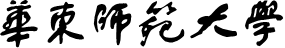 非全日制硕士研究生调剂复试申请表考生编号姓名照片（可以将电子照片贴在此，然后打印，建议用准考证上面的照片）报考学校及代码报考学校及代码性别照片（可以将电子照片贴在此，然后打印，建议用准考证上面的照片）报考专业及代码报考专业及代码照片（可以将电子照片贴在此，然后打印，建议用准考证上面的照片）申请院系和专业申请院系和专业照片（可以将电子照片贴在此，然后打印，建议用准考证上面的照片）初试科目及成绩初试科目及成绩考生就业单位考生就业单位考生就业单位就业单位所在地（区、县）就业单位所在地（区、县）就业单位所在地（区、县）考生须知非全日制研究生工资关系、人事档案、户籍关系、组织关系等不转入甲方；乙方的工资、生活津贴、医疗、保险、交通、住宿等由定向就业单位或乙方本人承担。乙方不享受甲方各类奖学金和助学金。。学生在我校培养期间，乙方应严格遵守法律法规及甲方学籍管理规定等各项规章制度，恪守学术道德，参加规定的学业课程和相应的教育教学环节。         考生签名：                                     　   年    月    日非全日制研究生工资关系、人事档案、户籍关系、组织关系等不转入甲方；乙方的工资、生活津贴、医疗、保险、交通、住宿等由定向就业单位或乙方本人承担。乙方不享受甲方各类奖学金和助学金。。学生在我校培养期间，乙方应严格遵守法律法规及甲方学籍管理规定等各项规章制度，恪守学术道德，参加规定的学业课程和相应的教育教学环节。         考生签名：                                     　   年    月    日非全日制研究生工资关系、人事档案、户籍关系、组织关系等不转入甲方；乙方的工资、生活津贴、医疗、保险、交通、住宿等由定向就业单位或乙方本人承担。乙方不享受甲方各类奖学金和助学金。。学生在我校培养期间，乙方应严格遵守法律法规及甲方学籍管理规定等各项规章制度，恪守学术道德，参加规定的学业课程和相应的教育教学环节。         考生签名：                                     　   年    月    日非全日制研究生工资关系、人事档案、户籍关系、组织关系等不转入甲方；乙方的工资、生活津贴、医疗、保险、交通、住宿等由定向就业单位或乙方本人承担。乙方不享受甲方各类奖学金和助学金。。学生在我校培养期间，乙方应严格遵守法律法规及甲方学籍管理规定等各项规章制度，恪守学术道德，参加规定的学业课程和相应的教育教学环节。         考生签名：                                     　   年    月    日非全日制研究生工资关系、人事档案、户籍关系、组织关系等不转入甲方；乙方的工资、生活津贴、医疗、保险、交通、住宿等由定向就业单位或乙方本人承担。乙方不享受甲方各类奖学金和助学金。。学生在我校培养期间，乙方应严格遵守法律法规及甲方学籍管理规定等各项规章制度，恪守学术道德，参加规定的学业课程和相应的教育教学环节。         考生签名：                                     　   年    月    日非全日制研究生工资关系、人事档案、户籍关系、组织关系等不转入甲方；乙方的工资、生活津贴、医疗、保险、交通、住宿等由定向就业单位或乙方本人承担。乙方不享受甲方各类奖学金和助学金。。学生在我校培养期间，乙方应严格遵守法律法规及甲方学籍管理规定等各项规章制度，恪守学术道德，参加规定的学业课程和相应的教育教学环节。         考生签名：                                     　   年    月    日考生其他要说明的情况招生院系意见                                      年     月   日                                      年     月   日                                      年     月   日                                      年     月   日                                      年     月   日                                      年     月   日